Hjertelig velkommen til “Den danske skole i München”.Det er ikke en skole i traditionel forstand, men et sted hvor danske familier kommer med deres børn, for at give børnene mulighed for at knytte venskaber med andre dansktalende børn og holde fast i de danske traditioner. Den Danske Skole hverken kan eller skal erstatte undervisningen i den almindelige,tyske folkeskole, men er derimod et supplerende tilbud. Blandt hovedelementerne er, at elevernes forståelse for og brug af det danske sprog aktiveres og at eleverne lærer at tale bedre dansk.Lærere og bestyrelse lægger vægt på følgende i vores planlægning af skoleåret: 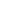 Det skal være sjovt at komme på skolenBørnene skal glæde sig til at kommeVi skal lære hinanden at kende – både voksne og børnBørnene føler sig trygge ved at tale dansk sammen, også selvom man ikke taler perfektAt vi lærer mens vi legerDerudover bruger vi tiden sammen på, at fortælle om historie, kultur og selvfølgelig holde ekstra godt fast om de danske traditioner i løbet af året. Vi holder fester omkring jul, fastelavn, påske og Skt Hans med alt hvad dertil hører. Vi har et årligt gennemgående tema, som vi arbejder med på alle trin i alskens forskellige former. Alt efter alderstrin arbejder lærerne med børnene og afdækker temaet igennem historie, geografi, musik, aktuelle temaer, film etc. Vi har 3 aldersfordelte klasser, afhængigt af tilmeldingerne et givet år:Legegruppe: For de helt små børn fra 0-3 år. Gruppen er ledet af Agnete.   Børnehaveklassen: er for børn mellem 4-6 år. Gruppen er ledet af lærer Laura. Skoleklasse: er for børn mellem 7-13 år. Gruppen er ledet af lærer Maria. Ovennævnte aldersgruppe evalueres hvert år og der tages hensyn til hvor godt børnene taler dansk når klasserne fastlægges. Det er ikke nogen forudsætning, at børnene taler ”flydende dansk”. Vi forventer til gengæld, at der i et vist omfang bliver talt dansk med dem i familien og at de kan forstå dansk på et alders tilsvarende niveau.Lidt praktisk: Hvor: Fra skoleåret 2023/2024. Vi holder til på CAMPUS di MONACO, INTERNATIONALE MONTESSORISCHULE MÜNCHEN: Albert-Schweitzer-Straße 68, Neuperlach, 81735 München.Hvornår: Skolen har undervisning om lørdagen. Vi starter med morgensamling kl. 10:00 - 10:15. Vi synger sange fra højskolesangbogen og gode børnesange. Bagefter er der undervisning indtil kl.12.45 selvfølgelig med frikvarterer.Hvad skal de have med: Børnene skal have hjemmesko, madpakke og noget at drikke med. Derudover taske, udendørstøj og penalhus. Prøvetimer: I har mulighed for at komme og prøve at være med to gange, inden I bestemmer jer for, om det er noget for jer og jeres børn. Hvor meget: For at børnene kan deltage i undervisningen, skal I være medlem af foreningen Den Danske Skole e.V. Det koster 65€ årligt at være medlem per familie. Undervisningen koster 125€ pr. barn i Legegruppen, 250€ pr. barn i Børnehaveklassen og  300€ pr. barn i Skoleklassen. Man forpligter sig til et års medlemskab. For datoer på skoledagene se www.dansk-skole.deHer bliver også informeret over ændringer. Kontakt: danske.skole@gmail.com